中国科学院软件研究所自行车棚施工项目比选招标文件一、工程概况中国科学院软件研究所拟建自行车棚一处，场地位于7号楼南侧自行车存放处，规划面积约450平米。二、工程地址中国科学院软件研究所7号楼南侧三、施工单位所必需具备的资质文件1．具有建筑工程施工总承包三级以上资质；2．具有环保工程专业承包三级以上资质；3．注册资金500万以上，具有良好的商业信誉，近三年来类似工程3个以上。需要提交的资料：1．营业执照副本复印件；2．质量管理体系认证证书；3．环境管理体系认证证书；4．职业健康安全管理体系认证证书；5．被授权代表的身份证原件及盖章的复印件四、产品采用标准产品采用膜结构，膜材所有技术性能应符合中国现行国家及行业标准，投标人提供投标选型的样本中应包括产品选型参数、产品特点介绍等内容。五、基本功能要求1．无毒、无味、防水防腐、不怕晒、无挥发成分、无重金属成份、绿色环保，膜结构安装过程中不应发生雨水积存现象。2．外观质量、耐压性、高低温试验、阻燃的检测项目必须符合《产品技术要求》。3．膜体辅设过程中必须做好成品保护，不应损坏膜面，膜面支承结构之间必须设隔离层，不得直接接触。4．以上技术要求必须出具检验报告。六、招标公告的发出和投标文件的收取1．招标文件发布及报名时间：2021年10月13日至10月17日。2．现场踏勘：2021年10月19日上午10点至11点为现场踏勘时间，集合地点：北京市海淀区中关村南四街4号7号楼广场。联系人：赵映泰  联系电话：62553986，除现场踏勘外不再进行答疑。3．投标文件送达时间、地点：（1）送达时间：另行通知。（2）投标（开标）地点：北京市海淀区中关村南四街4号5号楼4层会议室。七、投标报价和评标1．本项目采取固定总价确定价格，投标单位按附件《工程清单表》的格式进行报价，也可选用广联达计价软件报价，最终按照经双方确认的实际工程量核算总价，并由第三方审计单位审核总价为工程最终价。2．招标单位将组织评标小组对投标单位的投标进行比选。以价格、服务为主要评价要素选择投标单位进行合同洽商。八、竣工验收及质量保证完成工程建设过程需要的所有内容，验收过程所发生的所有费用由投标方承担。九、售后服务保修期从工程竣工验收通过之日算起24个月，保修期外负责终身维修。十、解释权本招标文件的解释权属招标单位。后附工程量清单及施工图工程量清单施工图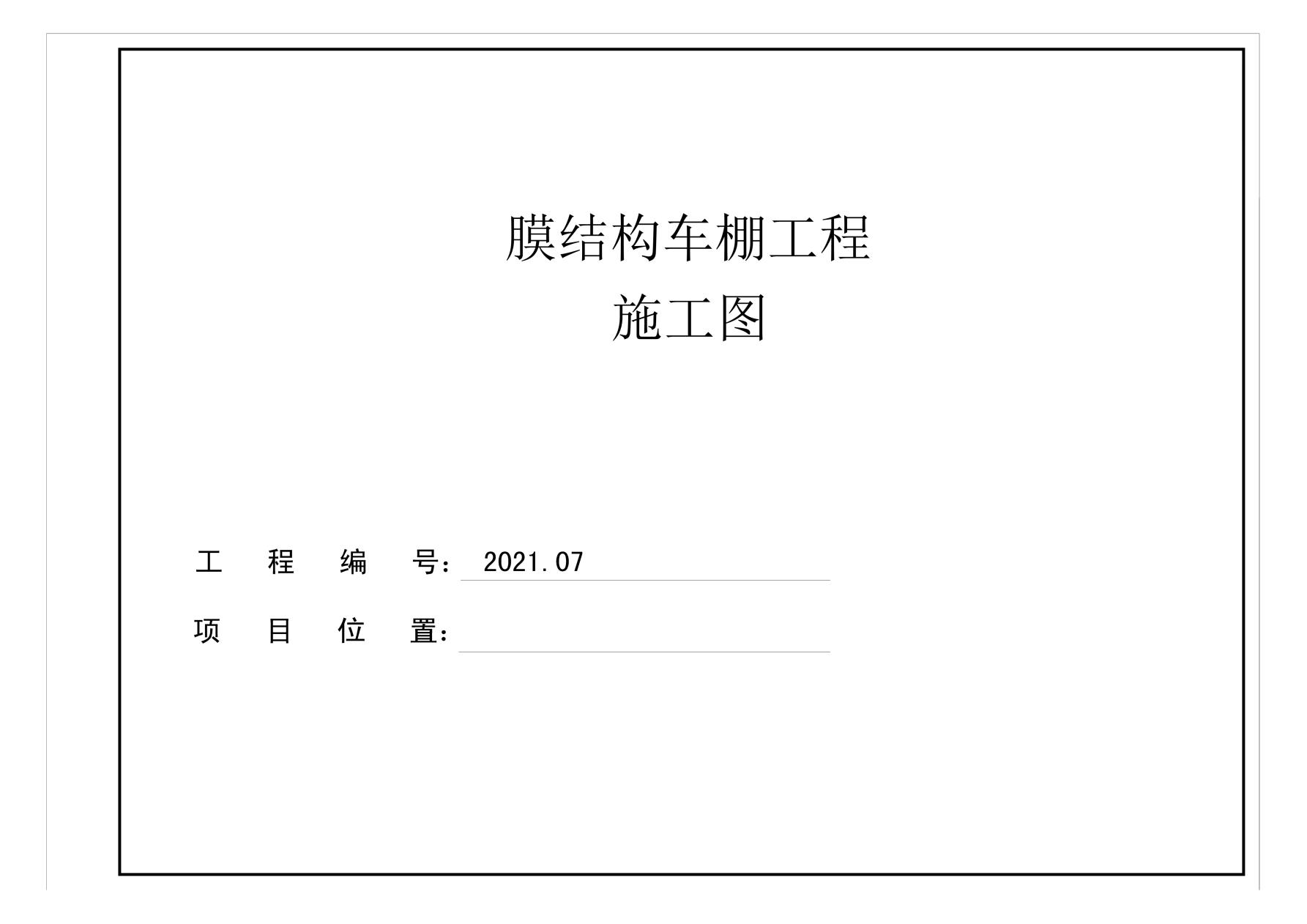 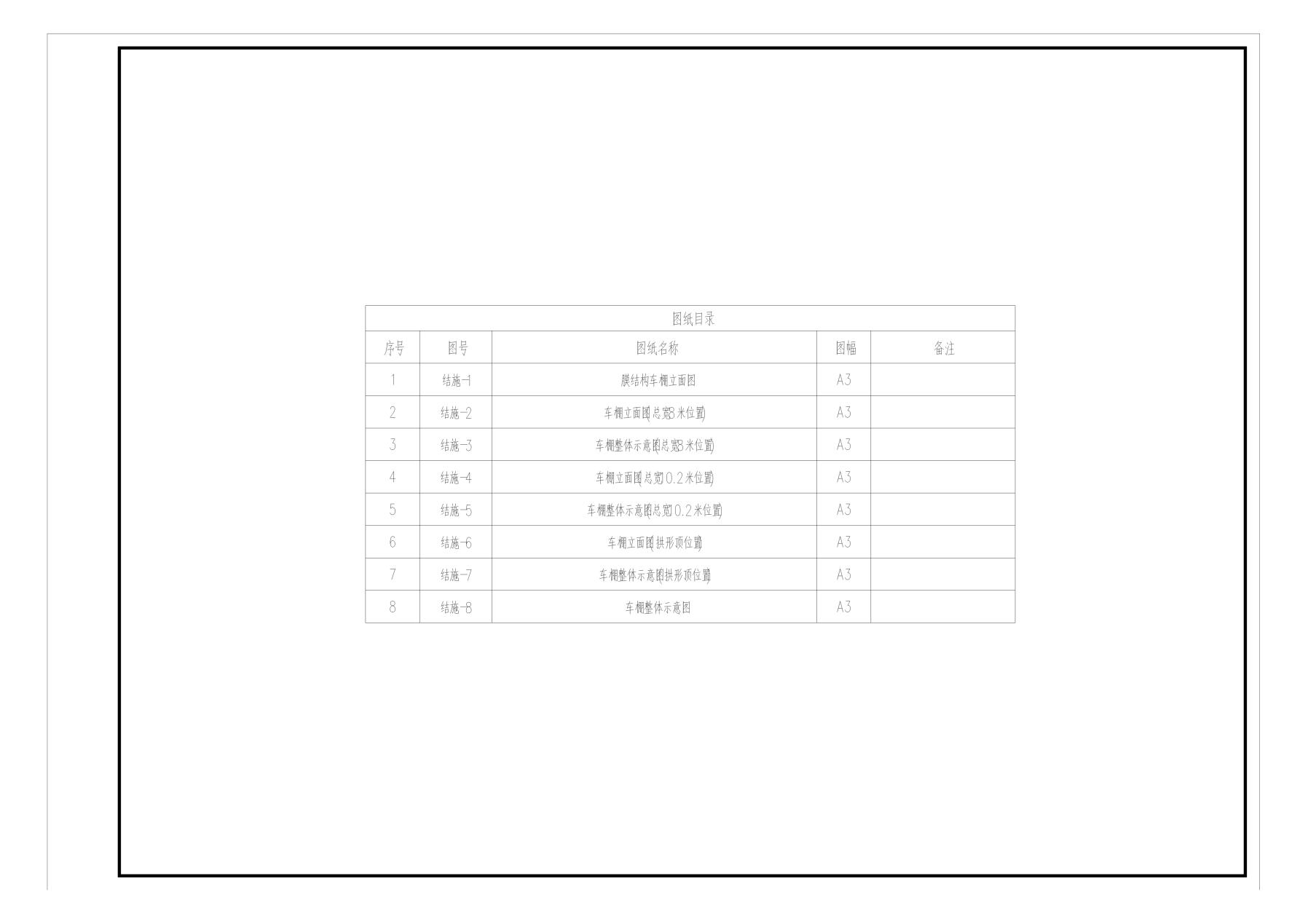 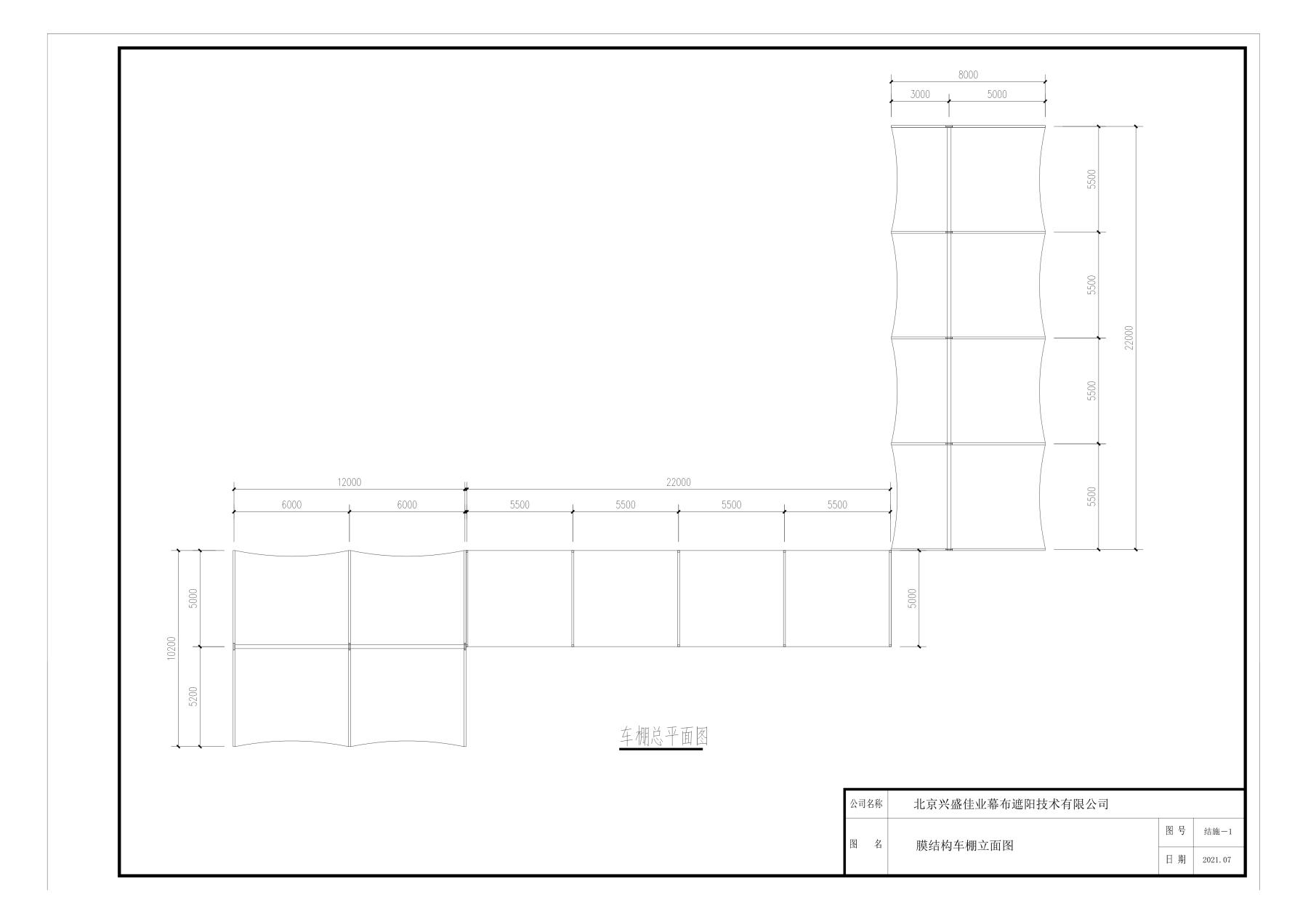 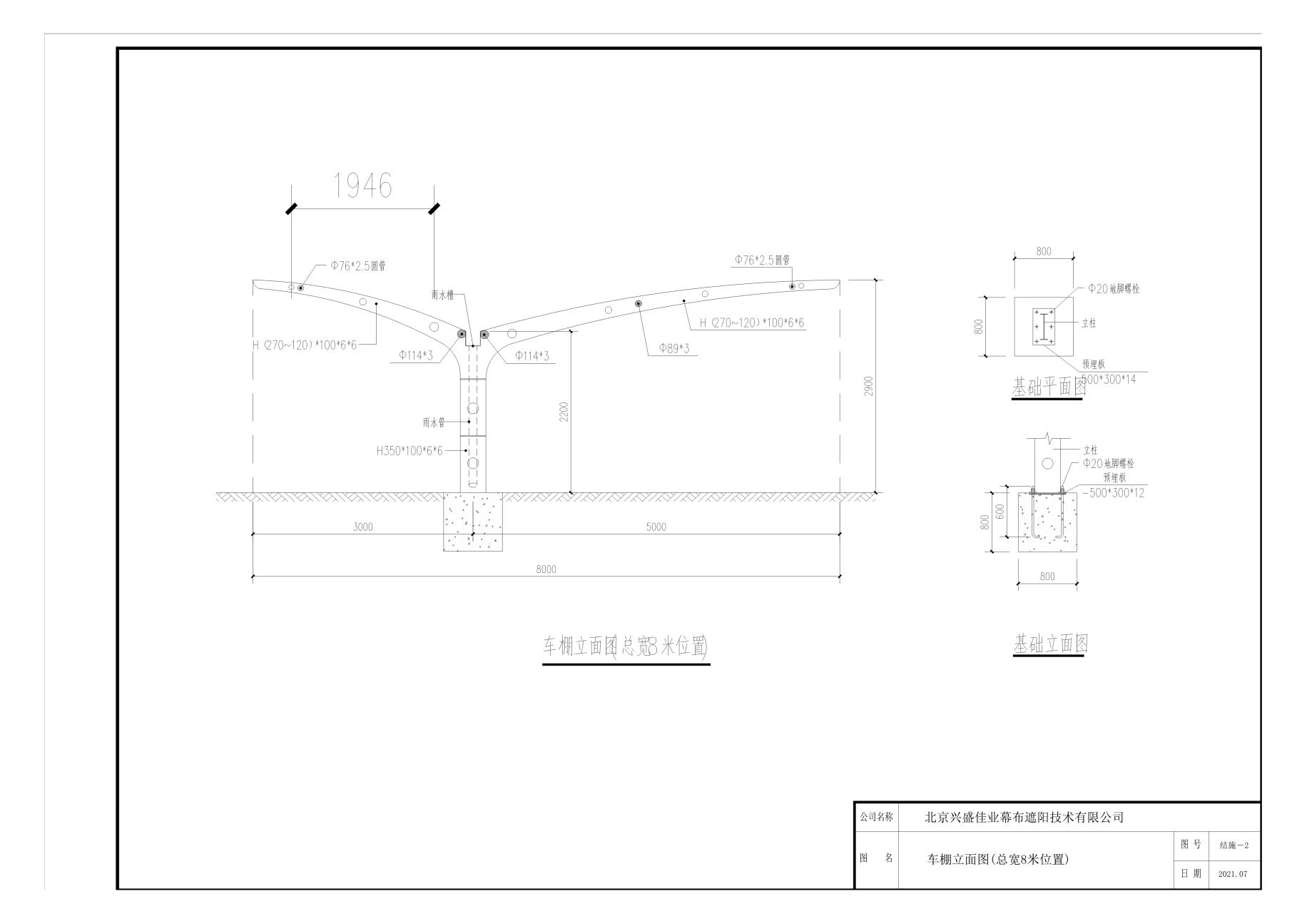 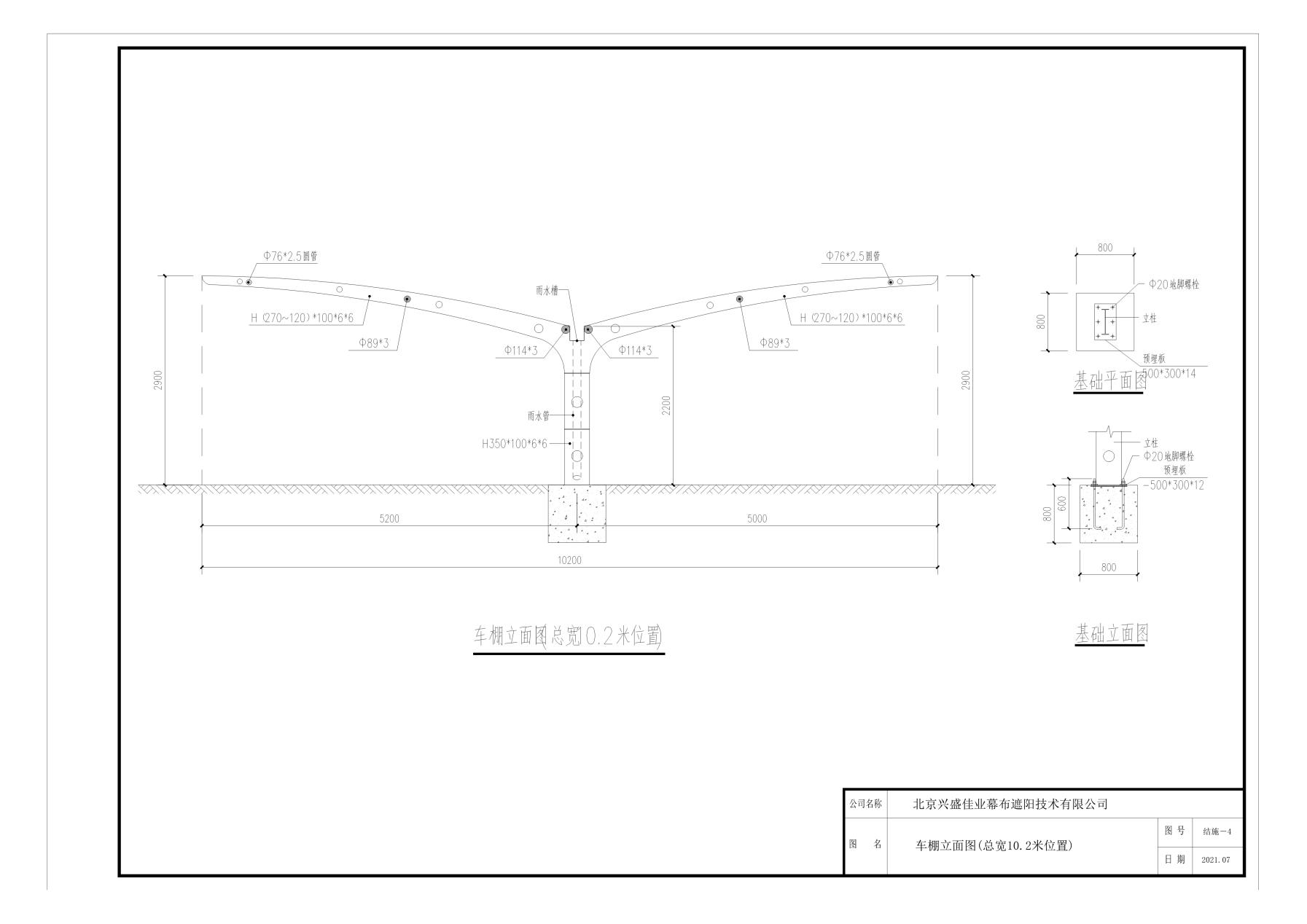 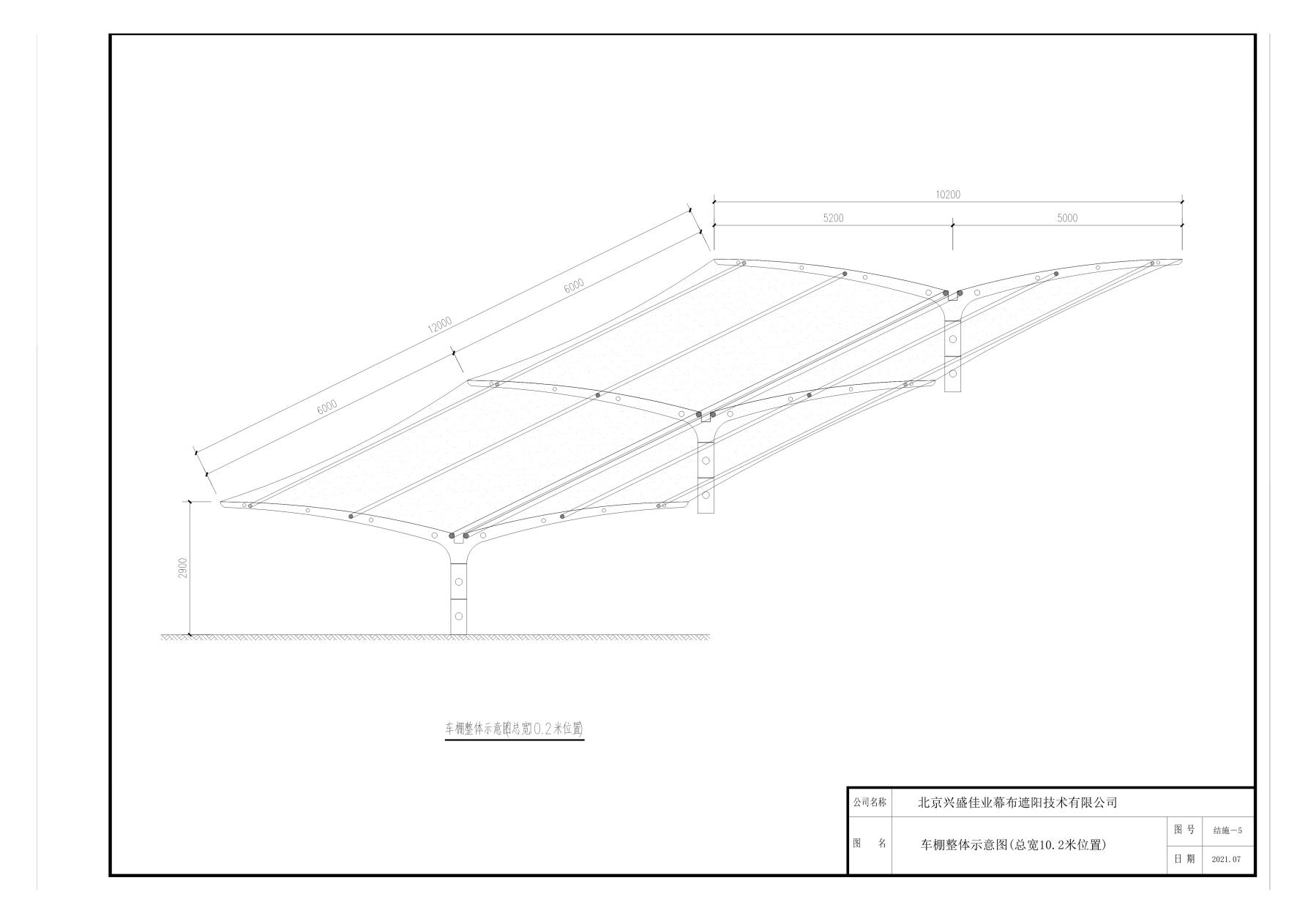 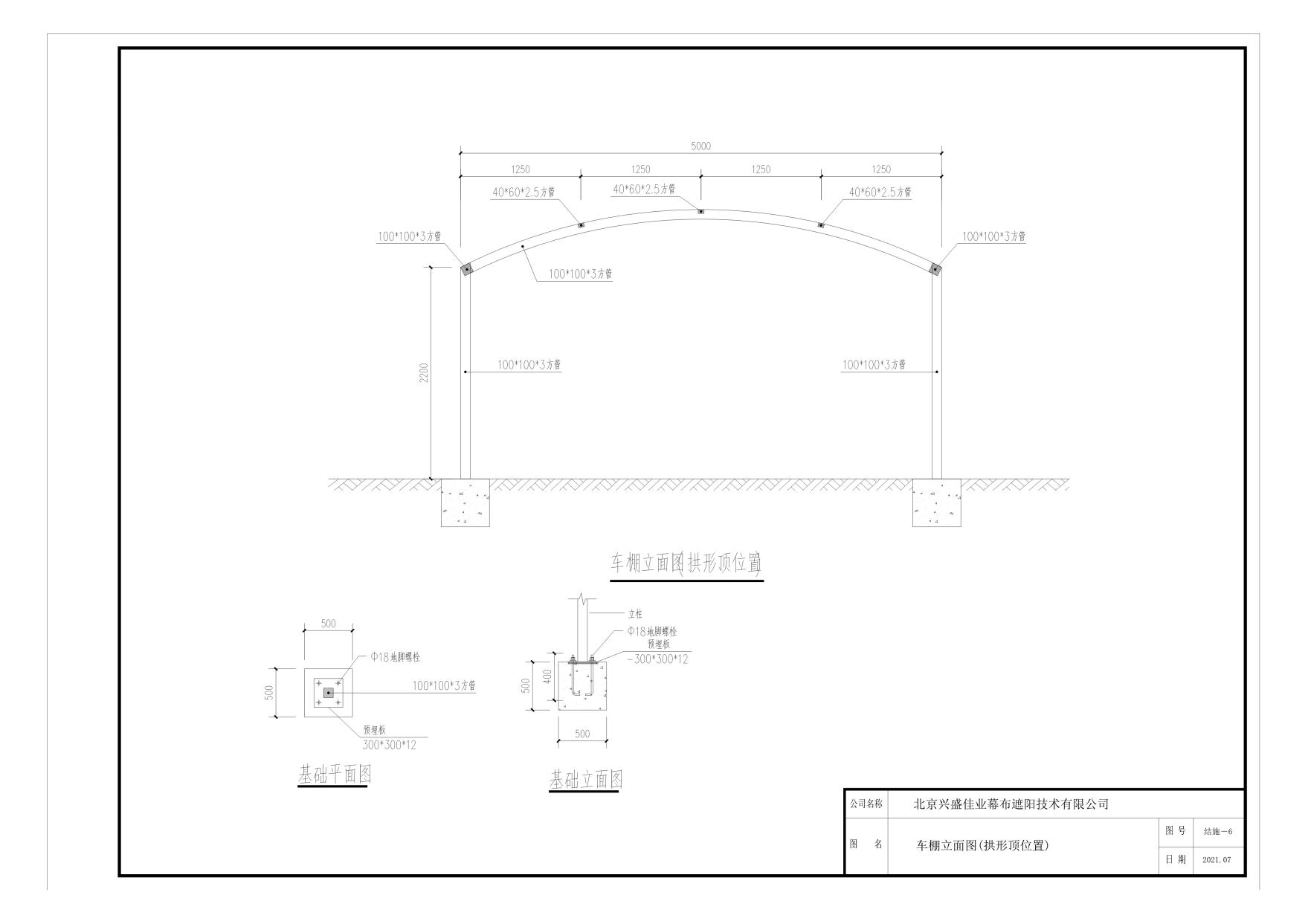 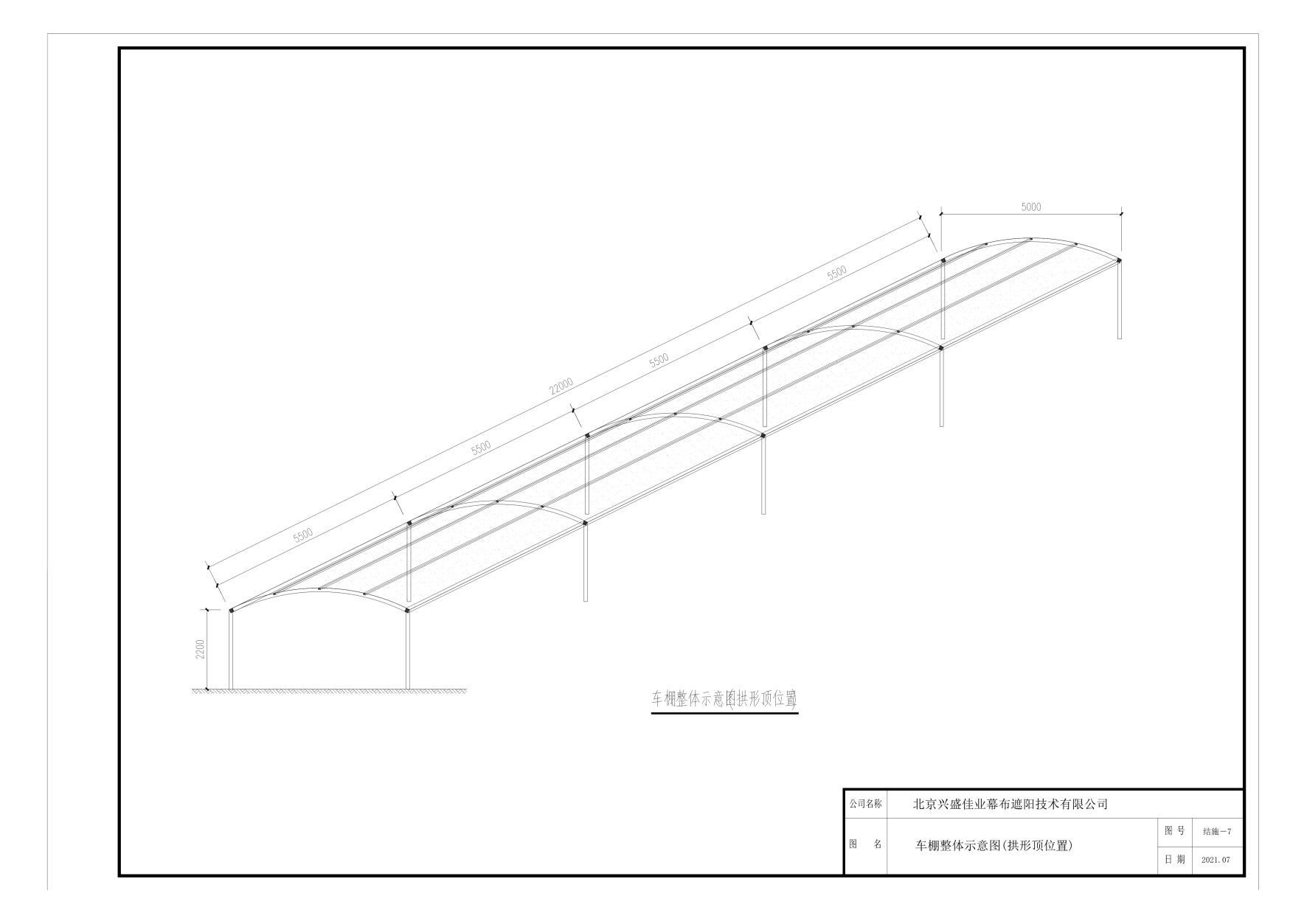 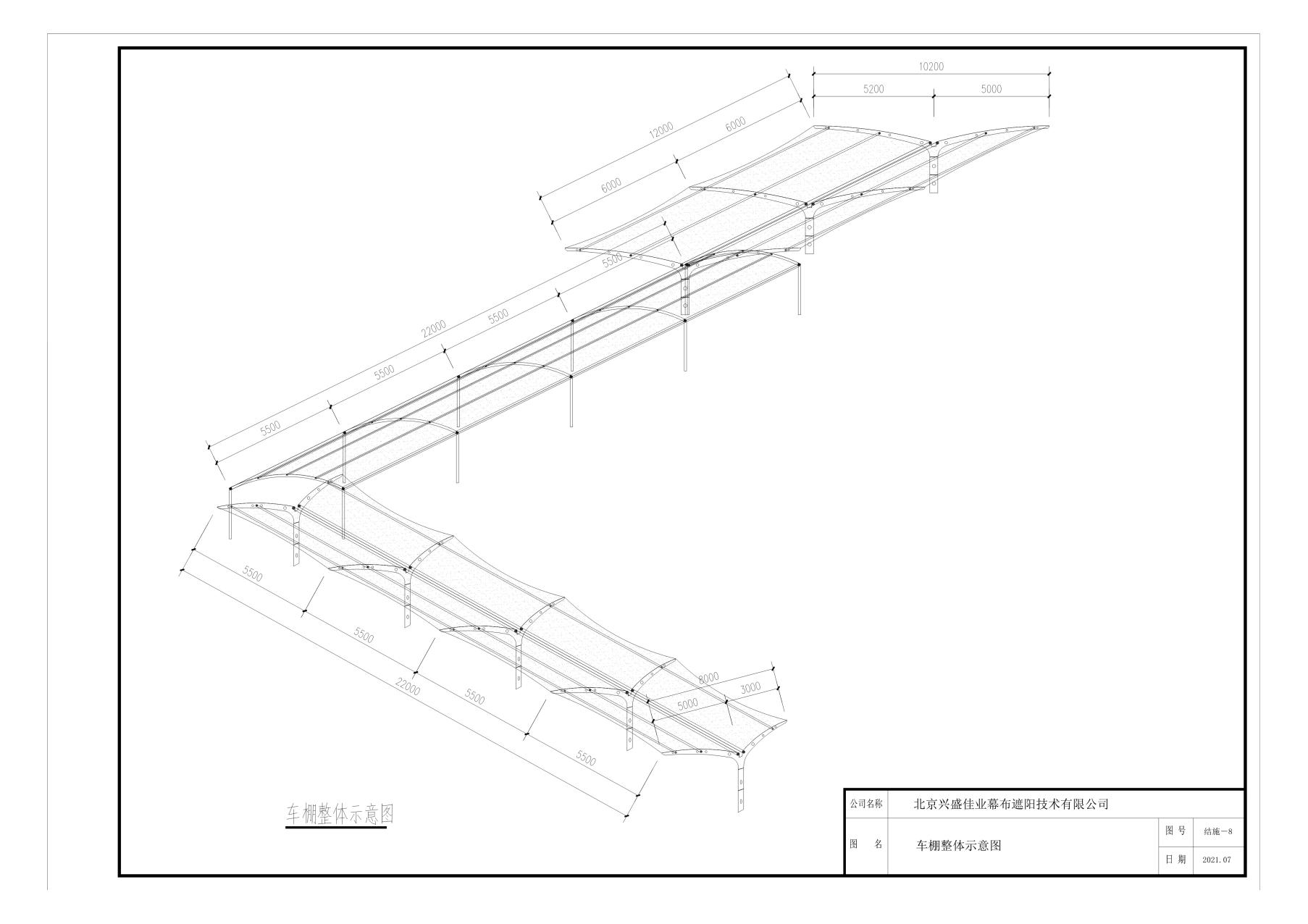 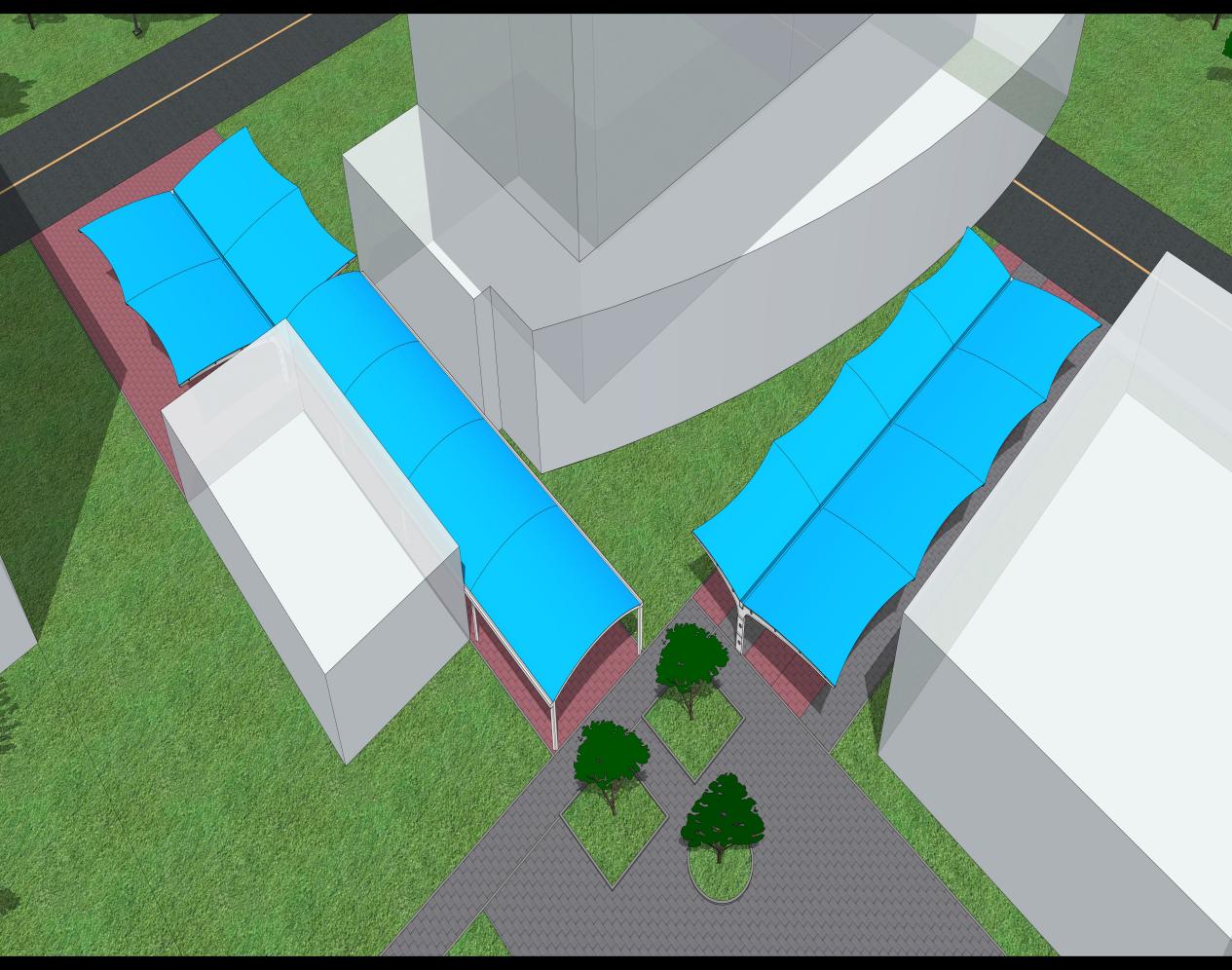 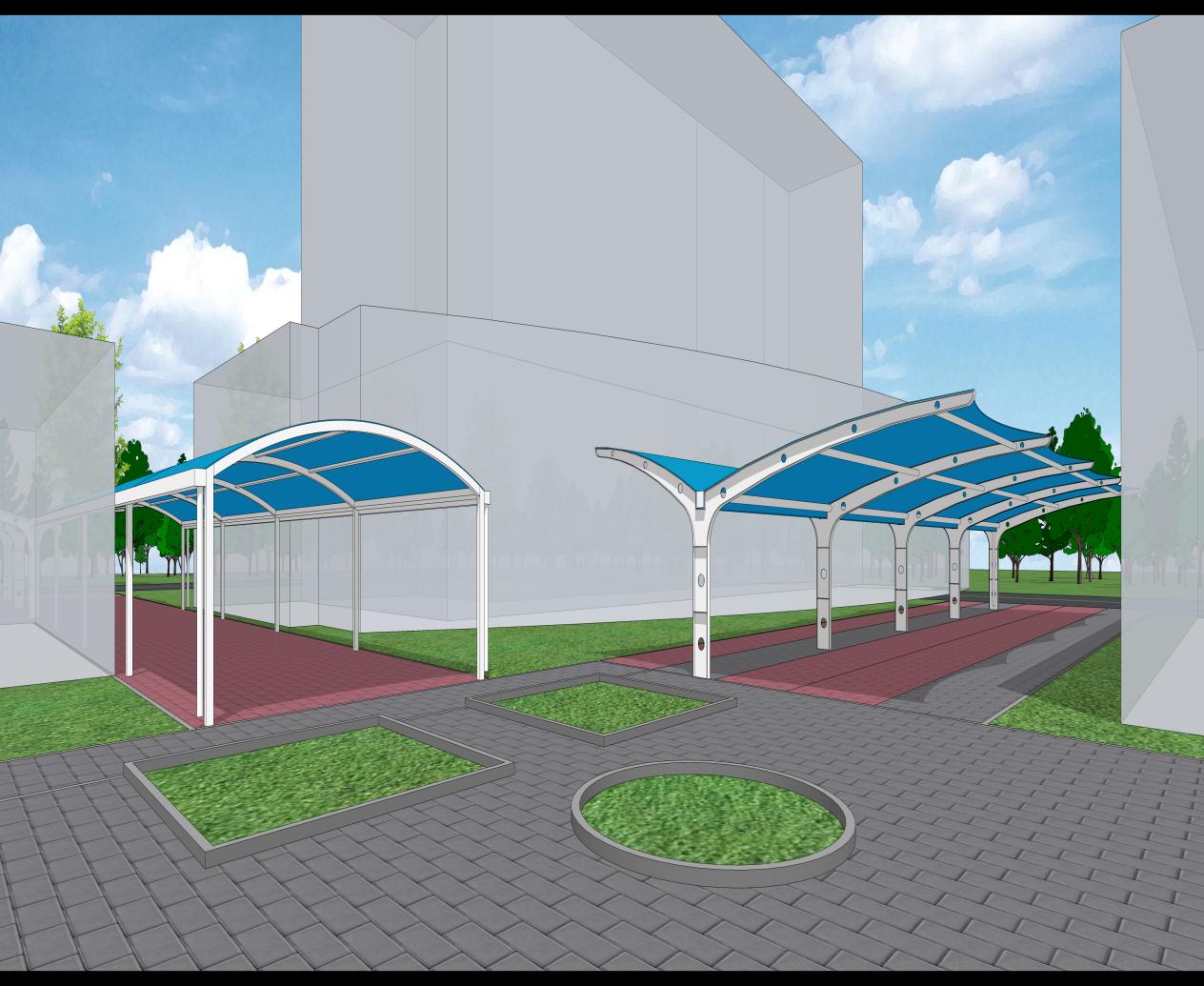 膜结构车棚报价膜结构车棚报价膜结构车棚报价膜结构车棚报价膜结构车棚报价序号项目名称规格数量单位一、钢结构材料及加工安装一、钢结构材料及加工安装一、钢结构材料及加工安装一、钢结构材料及加工安装一、钢结构材料及加工安装1主立柱H350*100*6*6，100*100*3方管1.98 吨2横杆114*3圆管，89*3圆管，76*3圆管，100*100*3方管，40*60*2.5方管4.95 吨3挑梁H(270-120)*100*6*6，100*100*3方管4.45 吨4防锈漆环氧富锌漆80.0 公斤5稀释剂专用80.0 公斤6面漆氟碳漆130.0 公斤7钢构加工11.38 吨8钢构安装11.38 吨9打磨除锈11.38 吨二、膜布材料及加工安装二、膜布材料及加工安装二、膜布材料及加工安装二、膜布材料及加工安装二、膜布材料及加工安装1膜布PVDF膜材1100克  白色450平米2钢丝扣16.0 套3PVC管中材，20mm圆管100.0 米4钢丝绳150.0 米5镀锌压条固定膜材专用450米6U形卡26.00 套7膜布截剪450平米8膜布安装450平米三、其它部分三、其它部分三、其它部分三、其它部分三、其它部分1运输费1.0 次2脚手架1.0 批3预埋件500*300*12,6M20地脚螺栓8.0 套4预埋件300*300*12,4M18地脚螺栓10.0 套5基础开挖800*800*800mm8.0 个6基础浇筑800*800*800mm8.0 个7基础开挖500*500*500mm10.0 个8基础浇筑500*500*500mm10.0 个9雨水槽及雨水管60米